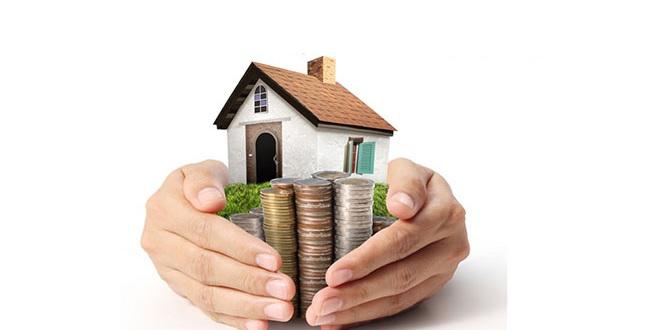 Щомісячна адресна матеріальна допомога учасникам АТО/ООС  на житлово-комунальні послугиЗ метою надання матеріальної підтримки для оплати житлово-комунальних послуг учасникам антитерористичної операції та членам їх сімей Київською міською радою 09.10.2014 прийнято рішення № 271/271 «Про внесення змін до деяких рішень Київської міської ради щодо надання додаткових пільг та гарантій учасникам антитерористичної операції, членам їх сімей та іншим категорія громадян» (у редакції рішення Київської міської ради від 23.07.2020 року № 52/9131).Для оформлення щомісячної матеріальної допомоги учаснику АТО/ООС, якому ще не встановлено статус згідно із Законом України «Про статус ветеранів війни, гарантії їх соціального захисту», або члену його сім’ї необхідно звернутись до Управління соціального захисту населення за місцем реєстрації із заявою, до якої надати такі документи: - копія паспорта (1, 2, 11 та 12 сторінки); - копія ідентифікаційного номера у Державному реєстрі фізичних осіб – платників податків та інших обов’язкових платежів; - копія довідки або іншого документа, що підтверджує безпосередню участь в антитерористичній операції, зокрема довідок, виданих командирами (начальниками) військових частин (органів, підрозділів), або іншими керівниками підприємств, установ, організацій, закладів, у підпорядкуванні яких перебували військові частини (органи, підрозділи), установи та заклади, в складі яких проходили службу чи працювали особи із зазначенням періоду участі; - копія свідоцтва про шлюб (за необхідністю);- копія свідоцтва про народження (за необхідністю); - копія свідоцтва про смерть (для членів сімей загиблих);          - оригінали документів, які підтверджують сплату житлово-комунальних послуг за місяць, що передує місяцю звернення;- копія договору найму (оренди) житла (за необхідністю).- номер особового соціального рахунку в банківській установі для перерахування коштів (перерахування коштів може здійснюватись на соціальний картковий рахунок «Картки киянина»). До членів сімей киян – учасників антитерористичної операції належать: дружина (чоловік); неповнолітні діти (до 18 років); неодружені повнолітні діти, визнані інвалідами з дитинства І та ІІ групи або інвалідами І групи; батьки; особа, яка знаходиться під опікою або піклуванням учасників антитерористичної операції, та проживають разом з АТО/ООС.Документи подаються особисто, або уповноваженою особою. Телефон для довідок 425-88-42